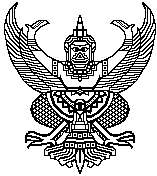 บันทึกข้อความส่วนราชการ...................................................................................................................................................................  โทร. ................................ที่ ....................................................................................................................... วันที่...............................................................................................เรื่อง   ขออนุมัติทุนสนับสนุนเพื่อเข้าร่วมนำเสนอผลงานวิจัยในการประชุมวิชาการระดับชาติและนานาชาติเรียน ผู้อำนวยการสถาบันวิจัยและพัฒนาข้าพเจ้าขอรับการสนับสนุนงบประมาณจากการนำเสนอผลงานวิจัยตามรายละเอียดดังนี้1. ชื่อ (นาย/นาง/นางสาว) ....................................................นามสกุล.........................................อายุ.............. สาขาวิชา…………………………………….
 	คณะ/สถาบัน/สำนัก.......................................................................โทรศัพท์................................................ โทรสาร...............................................
 	E-mail………………................วุฒิการศึกษา.......................................................ตำแหน่งทางวิชาการ........................................................................2. ชื่องานวิจัยที่นำเสนอ เรื่อง....................................................................................................................................................................................... 
    .................................................................................................................................................................................................................................    ชื่องานประชุมวิชาการ............................................................................................................................................................................................
	................................................................................................................................................................................................................................	ประเภทนำเสนอ	 	 Oral Presentation	 Poster Presentation		ประเภทผลงานที่นำเสนอ		 นำเสนองานวิจัยระดับชาติ							 นำเสนองานวิจัยระดับนานาชาติ (ระบุกลุ่มประเทศที่ไปนำเสนอ)							 จัดในประเทศ			 กลุ่มประเทศอาเซียน							 เอเชีย				 ยุโรป/รัสเซีย/ออสเตรเลีย							 อเมริกา/แอฟริกา/บราซิล/เม็กซิโก	วันที่นำเสนอ ............................................................. จำนวน.......................วัน  ณ ประเทศ...................................................................................	ประเภทการตีพิมพ์บทความในงานประชุมวิชาการ  Proceeding 	 Journal (ระบุ)......................................................................................
											          .......................................................................................3. งานวิจัยนี้ เป็นผลจากโครงการวิจัย เรื่อง.................................................................................................................................................................    ................................................................................................................................................................................................................................   แหล่งทุนวิจัยที่ได้รับ...................................................................................................ปีงบประมาณที่ได้รับทุนวิจัย..................................................	ข้าพเจ้าขอรับรองว่าข้อความข้างต้นเป็นจริงทุกประการ โดยผลงานเรื่องดังกล่าวไม่เป็นผลงานวิจัยที่ปรากฏในวิทยานิพนธ์หรือไม่เป็นผลงานวิจัยที่ถูกใช้เพื่อขอจบการศึกษา และเป็นการนำเสนอผลงานที่มีการตีพิมพ์บทความเรื่องเต็มของข้าพเจ้าใน Proceedings/ วารสารวิชาการ โดยได้แนบหลักฐานประกอบการพิจารณามา จำนวนอย่างละ 1 ชุด ดังนี้ (กรุณาแนบหลักฐานให้ครบถ้วน) 1.  หลักฐานการจัดงานประชุมวิชาการ		 2.  หนังสือตอบรับ/กำหนดการ การเข้าร่วมเสนอผลงาน (ต้องมีชื่อผู้ขอทุน)			  3.  บทความเรื่องที่ไปนำเสนอ								 4.  บันทึกข้อความขออนุญาตเดินทางไปราชการ (นำส่งเมื่อแจ้งผลพิจารณาอนุมัติ)		 5.  ใบสำคัญรับเงิน (นำส่งเมื่อแจ้งผลพิจารณาอนุมัติ)					 6.  สำเนาบัตรประชาชน (นำส่งเมื่อแจ้งผลพิจารณาอนุมัติ)						จึงเรียนมาเพื่อโปรดพิจารณาอนุมัติ  ลงชื่อ .................................................................		      					         (................................................................)	  	          					       ผู้ขอรับการสนับสนุน	           	คำรับรองของคณบดี/ผู้อำนวยการ	ขอรับรองว่าผู้ขอรับการสนับสนุนมีคุณสมบัติเป็นผู้มีสิทธิ์ตามประกาศฯ และข้อกำหนดของมหาวิทยาลัย	ลงชื่อ .................................................................	      					           (.................................................................)	                                                                                  ผู้รับรอง                                                                                                                           (สำหรับสถาบันวิจัยและพัฒนา)เรียน  คณะกรรมการพิจารณาให้ทุนสนับสนุนการเผยแพร่งานวิจัยได้ตรวจสอบแล้วเห็นควร  มีสิทธิ์ได้รับการสนับสนุน จำนวน ..............................บาท            ไม่เป็นไปตามประกาศเห็นควรแจ้งกลับผู้เสนอขอ เนื่องจาก..........................................................................................................
                ......................................................................................................................................................................................................(ลงชื่อ)....................................................ผู้ตรวจสอบ                           (นางสาวสุภาวดี  สุวรรณเทน)   กรรมการและเลขานุการ                                                                                                                                     วันที่..............................................................      ความคิดเห็นคณะกรรมการ
 อนุมัติ                                .บาท  
 ไม่อนุมัติ เนื่องจาก …………………………………………………………………………...............................................……………………………….……………..